中外新闻事业史【The History of Chinese & Foreign News Media】一、基本信息课程代码：【2030276】课程学分：【2.0】面向专业：【新闻学】课程性质：【系级必修课◎】开课院系：新闻传播学院使用教材：《中外新闻事业史教材》（王卫明邓年生主编，北京师范大学出版社，2015年5月版）参考书目： 《中国新闻事业史》（丁淦林主编，高等教育出版社，2018年）《中国新闻事业发展史》（黄瑚，复旦大学出版社，2016年）《外国新闻事业史教程》（张允若、程曼丽主编，高等教育出版社，2013年）课程网站:http://eleaning.gench.edu.cn:8443/webapps/discussionboard/do/conference?toggle_mode=edit&action=list_forums&course_id=17146_1&nav=discussion_board_entry&mode=cpview先修课程：【传播学概论，2030003，4学分】二、课程简介中外新闻事业史课程，通过对近代以来中外新闻传播业（机构、载体、手段、事件、人物等）的概述，认识新闻传播发展的规律和趋势，吸取经验和教训，提高传媒素养，加深对历史和社会的了解。本课程的教学路径：（1）对史实的介绍，抓住重点，兼顾一般：中国多于外国、上海多于外地。现当代重于近现代，当代部分将避免与以新媒体、全媒体、媒体融合为内容的课程重复。（2）认识不同时代新闻业与经济、科技、政治、社会、文化等方面的互动关系。（3）审视得失，反观当下，思考、展望未来。在所谓“泛媒体”时代，从事新闻传播专业的人，与许多业余传者的重要区别之一，就在于是否认真读过新闻史论。一部新闻史，是先进取代落后，真理战胜谬误的历史。本课程的教学将注重促进学生人性境界的提升，理想人格的塑造，在提高传媒素养的同时涵养人文精神。三、选课建议本课程适合新闻学专业一年级学生学习，对新闻学原理有基本认知。四、课程与专业毕业要求的关联性五、课程目标/课程预期学习成果六、课程内容八、评价方式与成绩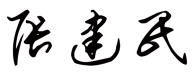 撰写人：张建民   系主任审核签名：审核时间：2019.9专业毕业要求专业毕业要求专业毕业要求关联L011LO111倾听他人意见、尊重他人观点、分析他人需求。L011LO112应用书面或口头形式，阐释自己的观点，有效沟通。L021LO211能根据需要确定学习目标，并设计学习计划。L021LO212能搜集、获取达到目标所需要的学习资源，实施学习计划、反思学习计划、持续改进，达到学习目标。L031新闻理论：掌握新闻学的核心理论、基本知识。新闻理论：掌握新闻学的核心理论、基本知识。L032视频制作：掌握视频内容的策划、拍摄、后期制作，具备传播视觉化信息的基本能力。视频制作：掌握视频内容的策划、拍摄、后期制作，具备传播视觉化信息的基本能力。L033文本写作：根据不同传播渠道的规范要求，具备基本的文本写作能力。文本写作：根据不同传播渠道的规范要求，具备基本的文本写作能力。L034新媒体运营：掌握互联网和移动互联网各类媒体工具的使用，具备新媒体的日常运营能力。新媒体运营：掌握互联网和移动互联网各类媒体工具的使用，具备新媒体的日常运营能力。L035人文素养：对文学、绘画、影视、音乐、戏剧等文化艺术具有基本的鉴赏能力，体现出媒介内容制作的质量和品位。人文素养：对文学、绘画、影视、音乐、戏剧等文化艺术具有基本的鉴赏能力，体现出媒介内容制作的质量和品位。L041LO411遵纪守法：遵守校纪校规，具备法律意识。L041LO412诚实守信：为人诚实，信守承诺，尽职尽责。L041LO413爱岗敬业：了解与专业相关的法律法规，充分认识本专业就业岗位在社会经济中的作用和地位，在学习和社会实践中遵守职业规范，具备职业道德操守。L041LO414身心健康，能承受学习和生活中的压力。L051LO511在集体活动中能主动担任自己的角色，与其他成员密切合作，共同完成任务。L051LO512有质疑精神，能有逻辑的分析与批判。L051LO513能用创新的方法或者多种方法解决复杂问题或真实问题。L051LO514了解行业前沿知识技术。L061LO611能够根据需要进行专业文献检索。L061LO612能够使用适合的工具来搜集信息，并对信息加以分析、鉴别、判断与整合。L061LO613熟练使用计算机，掌握常用办公软件。L071LO711爱党爱国：了解祖国的优秀传统文化和革命历史，构建爱党爱国的理想信念。L071LO712助人为乐：富于爱心，懂得感恩，具备助人为乐的品质。L071LO713奉献社会：具有服务企业、服务社会的意愿和行为能力。L071LO714爱护环境：具有爱护环境的意识和与自然和谐相处的环保理念。L081L0811具备外语表达沟通能力，达到本专业的要求。L081L0812理解其他国家历史文化，有跨文化交流能力。L081L0813有国际竞争与合作意识。序号课程预期学习成果课程目标（细化的预期学习成果）教与学方式评价方式1LO512有质疑精神，能有逻辑的分析与批判。不唯书、不唯师。师生之间教学相长、同学之间交流心得，要有讨论的氛围。授课过程中教师抓难点向学生提问，并鼓励学生在课堂内外、线上线下沟通，发表自己见解从回答问题的质量与提出问题的水平作评判。2LO612新闻史的内容极为丰富，而本课程的教学，充分了解史实是进一步理解规律、获得启示的基础。学生的自学能力，根据需要进行专业文献检索的能力的培养尤为重要。以问题为导向，要求学生在现有的出版物和网上寻找对应的资料，教师予以必要的引导。提交主题检索报告，进行比较评议。3LO413爱岗敬业：通过中外新闻传播优秀工作者的实例，充分认识本专业应该遵守的职业规范，具备职业道德操守。通过课堂案例讲授和讨论，让学生表述对职业素养的看法。拟分组讨论交流。4LO711通过了解历史上中共红色新闻事业与爱国进步新闻事业以及社会主义新闻体系的形成过程中涌现的先贤、前辈的奋斗、探索的精神和成果，构建、增强爱党爱国的理想信念。上海是中国新闻传播业的发祥地和重镇之一，中共红色新闻业、进步新闻业在上海的史迹是可贵的教学资源。争取参观一个中共早期在沪办刊遗址后写体会5L031了解新闻理论的诞生、发展概况，掌握新闻学的核心观点、基本知识，及中国学者的新闻理论的诠释。课堂讲授与学生检索相关论著相结合选择一个角度，运用新闻学理论来分析传媒现象。单元理论课时教学内容及难点知识点能力要求开场白11）为什么要学一点中外新闻史。2）如何进行新闻史的教学活动1）新闻事业史教学的三重意义：加深对历史和社会的了解，提高传媒素养，认识新闻传播发展的规律和趋势，吸取经验和教训。2）自学的重要性，学新闻史，自学更重要。难点：应用型大学理开设论课的必要性。1）能联系高校教育实际当下“泛媒体”时代的实际，理解现在学习新闻传播史，提高传媒素养尤为重要。2）	认识新闻史教学路径：了解史实抓住重点，兼顾一般；认识新闻业与人类社会方方面面的互动关系；反观当下，思考、展望未来第一单元、近代意义上的新闻传媒41—1世界“近代意义上的报刊”的诞生与发展1—2晚清中国的报刊（1815—1911年）1—1—1近代最早报纸诞生在欧洲，资产阶级报刊是主体，无产阶级的党报党刊出现。1—2—1	外国人在华办报概况，上海的外报后来居上：英文报《北华捷报》——《字林西报》；中文报《上海新报》、《申报》。1—2—2）“中国报业之父”王韬与《循环日报》；1—2—3维新派、保皇派、革命党的报刊。难点：梁启超的新闻思想1—2—4）清政府对报刊的控制，《苏报》案。1—2—5辛亥革命后初期的中国报刊：:《大公报》《申报》1）分析最早的报纸为什么诞生在欧洲。2）对1911年前国人两次办报高潮形成原因和历史意义作分析。难点：如何评价近代外国人在华办报，以《北华捷报》为例。第二单元、1949年之前的中国新闻事业62—1北洋政府统治时期的新闻事业。2—2十年内战时期的新闻事业。2—3抗日战争时期的新闻事业2—4解放战争时期的新闻事业2—1—1广播电台的出现、通讯社的发展、私营大报的崛起：《申报》、《京报》，史量才、邵飘萍；2—1—2北洋军阀对新闻业的控制，“癸丑之灾”。2—1—3新文化运动与新闻业，无产阶级新闻事业的创建，重点：陈独秀、李大钊与《新青年》、《每周评论》，毛泽东与《湘江评论》。2—1—4中共的报刊，蔡和森与《向导》，恽代英、萧楚女与《中国青年》，《劳动周刊》等工人团体的报刊，以及进步团体的报刊。2—2—1国民政府的一报一台一社，新闻检查制度的建立。2—2—2瞿秋白与《布尔什维克》等共产党的地下报刊。2—2—3革命根据地的“红中社”与《红色中华》《红星》等报刊。2—3—1抗日救亡运动中的新闻业，重点：史量才与《申报》，邹韬奋与《生活周刊》，范长江与《中国的西北角》。2—3—2抗日根据地的新闻业，重点：新华社与延安新华广播电台的创建；《解放日报》的改版。2—3—3“大后方”的新闻业，重点：《新华日报》2—3—4沦陷区的新闻业，重点：上海“孤岛”时期的抗日报刊，严宝礼、徐铸成与《文汇报》。2—4—1国统区：上海成为国民党党报的天下，中共地下报刊与电台，《文汇报》《新民报》等进步报刊，进步新闻界为争取新闻自由的“拒检运动”，2—4—2各解放区：人民新闻事业大发展，人民广播电台网初具规模。《晋绥日报》，毛泽东谈无产阶级新闻理论的基本问题。2—4—3国民党在新闻领域的统治在大陆的终结。1）对第三次国人办报高潮（1917—1921）的评估2）对中共新闻事业的红色内涵的分析。3）对延安《解放日报》改版意义的认知。4）对韬奋精神价值的理解。5）对范长江职业素养的认知。6）对抗战时期《文汇报》的历史地位的认知。7综合1949年之前中国不同性质报纸的经营状况从中获得启示。8）对毛泽东新闻理论要点的认知。第三单元、中华人民共和国建立后30年间的新闻事业33—1社会主义新闻事业的形成3—2 1956年的新闻工作改革3—3从“大跃进”、“反右”到“文革”时期的新闻传播业在曲折中前行3—1—1人民日报作为中央机关报后的大发展，各大区中共党委机关报的创办。3—1—2全国报纸整顿和私营报纸的公私合营化。3—1—3颁布新闻出版法规条例。3—2—1人民日报的改版与邓拓。3—2—2新华社制定长远计划。3—2—3广播新闻确定中央与地方并举方针。3—3—1党报党刊体系得到丰富。3—3—2“反右”运动扩大化对新闻业的影响：《文汇报》《光明日报》。3—3—3“大跃进”时期宣传报道的“假、大、空”。3—3—4学雷锋等先进人物报道的成功。3—3—5电视传播业的起步。3—3—6“文革”十年浩劫，新闻传播事业遭受极大破坏。1）分析1956年新闻改革的背景及其未能持续的原因及其影响。2）对邓拓在新闻史上的地位的认知3)综合对雷锋等先进人物报道的成功经验。4)梳理上世纪五六十年代我国广播业转型和电视业创建过程，体会前贤的创业精神。第四单元、当代中国新闻事业44—1拨乱反正时期的新闻传播业4—2从经营管理改革到产业化4—3新闻传播业的大繁荣4—1—1突破禁区，恢复新闻本位4—1—2平反冤假错案：“三家村”；恢复报刊：《新民晚报》。4—1—3理论探索：信息理论与传播学的引进。4—2—1新闻传媒经营管理改革：企业化。4—2—2新闻传播业产业化的理论探索与实践：市场化运作、集团化与资本运作。4—3—1传统媒体的发展：媒体大扩容。4—3—2传播内容构成的多元化4—3—3基于互联网的数字化各种新媒体迅速崛起，新媒体产品不断涌现。1）充分认识新闻界拨乱反正的伟大意义。2）新闻界解放思想，进行理论探索对新闻业实践活动的指导意义的认知。3）对传播理论要点的认识。4）梳理新闻传播业的产业化的概况。5）对为什么新媒体能迅速崛起的理解第五单元、中国港台地区的新闻事业简史25—1香港地区5—2台湾地区5—1—1香港地区是中国新闻传媒业产生较早发展较宽的地区之一。5—1—2香港地区的抗日报刊、左派报刊5—1—3胡文虎与香港新闻传媒业，《明报》、《苹果日报》5—1—4香港的电视传媒与互联网媒体，凤凰卫视的异军突起。5—2—1台湾的政党新闻传播业。5—2—2台湾的民营传媒。5—2—3台湾的“报禁”与“解禁”1）如果从网上看过香港的电视节目，请谈一些感受2)如何看待台湾地区的“报禁”及其解除？第六单元、欧洲的新闻事业简史36—1英国6—2法国6—3德国6—1—1英国革命与办报热潮及政府对报业的控制6—1—2世界上第一批政党化报纸6—1—3工业革命与报业独立自主倾向，广告与发行相互促进的经营思想，《泰晤士报》6—1—4“知识税”废止与面向中下层“廉价报纸”6—1—5广播电视等等勃兴，BBC6—1—6进入新世纪的英国新闻传播业6—2—1法国大革命与报业6—2—2二战后法国新闻传播业的发展，一直领先的杂志业，《巴黎竞赛画报》。6—2—3法国对报刊发行的立法。6—3—1马克思、恩格斯的报刊活动6—3—2纳粹法西斯德国的新闻业6—3—3二战后、两德统一后的新闻业附：路透社、法新社、德新社1）对英国报业发展遇到的障碍的认知。2）对英国报业值得借鉴的成功经验的思考。2）了解英国数字媒体的应用领先欧洲其他国家的概况。3）认识法国政坛变化对新闻业的影响。4）对法国杂志业发达原因的思考5）对马克思的新闻思想的认知第七单元、美国的新闻事业简史47—1独立战争前后的报业7—2政党报刊与廉价报7—3现代报业与早期报团7—4兴盛至极的杂志业7—5发达的广播电视业、新媒体7—6新闻专业主义7—7美国大众文化7—1—1独立战争时期的著名报刊活动家，潘恩与《常识》7—2—1两种类型的廉价报：《太阳报》、《纽约时报》7—3—1普利策与《世界报》、赫斯特与《纽约新闻报》、奥克斯与高端的《纽约时报》。7—3—2早期报团7—4—1 19世纪创办杂志的高潮，《大西洋月刊》、《国家地理杂志》、《时尚》7—4—2 20世纪的杂志的新高潮，20年代前诞生的《福布斯》、《读者文摘》、《时代》、《纽约客》、《时代》7—5—1 NBC、CBS、ABC三足鼎立7—5—2电视新闻报道的巨大影响：总统竞选辩论。 CNN的崛起。7—5—4著名新闻节目主持人：克朗凯特、华莱士7—5—5报业格局的调整，大报与报团兴替：默多克的“传媒王国”7—5—6网络媒体：PC机、乔布斯与“苹果”，比尔盖茨与微软，从MS—DOS到Window.7—6—1客观报道方式与公共服务角色,传播学理论的诞生7—6—2新闻教育7—7—1好莱坞、迪士尼附：美联社、合众国际社1）美国独立与新闻业发的关系。2）如何认识美国现实社会中政治、经济利益对专业主义的影响和制约。3）对引进传播学理论作评价。4）综合美国的互联网传媒业的发展。5）分析美国大众文化与传媒的关系第八单元、苏俄的新闻事业简史38—1沙俄时期8—2二战前的苏联报刊8—3卫国战争时期8—4二战后8—5国有新闻传媒业的解体8—1—1报业初创8—2—1无产阶级报政党报刊：列宁与《火星报》、《前进报》、《无产者报》，《真理报》8—2—2宣传报道重点转向经济建设：《消息报》、《经济生活报》。8—3—1大力发展军事报刊：《红星报》、《红海军》、《红色的鹰》8—4—1新闻传播为重建服务。8—4—2斯大林、赫鲁晓夫、勃列日涅夫与苏联报刊8—4—3广播电视业8—5—1媒体体制机制的弊病8—5—2戈尔巴乔夫的改革8—5—3叶利钦与国有新闻传播业的解体8—5—4向资本主义体制转型后的新闻传播业近况1）试评价《火星报》对苏维埃俄国的历史贡献2）分析苏联国有新闻业的解体的原因。第九单元、日本的新闻事业简史19—1近现代报业9—2现代广播电视9—3当代传播业9—1—1近代日本报刊与明治维新9—1—2通俗小报9—1—3现代报刊与报业集团化：《读卖新闻》、《朝日新闻》、《文艺春秋》，《赤旗》报9—2—1广播电视：NHK9—3—1主流大报坚挺附：共同社1）试运用传播学理论分析日本报纸为什么能保持巨大的发行量。第十单元、中外新闻传播业的发展趋势110—1新闻传播业数字化新格局10—2经济全球化与新闻传播业10—1—1媒体融合，以美国时代华纳与美国在线合并为例10—1—2新闻教育的变化，以中国为例10—2—1传播国际化与国际传播秩序问题10—2—2跨国传媒的本土化1）选择一个角度思考新闻传播发展的规律。总评构成（1+X）评价方式占比1期末考试50%X1小组PPT讲述一个新闻史主题15%X2课堂分析一个新闻现象15%X3提交一份主题资料检索报告，进行比较评议。20%